  الفيدرالية الجزائرية لكرة القدم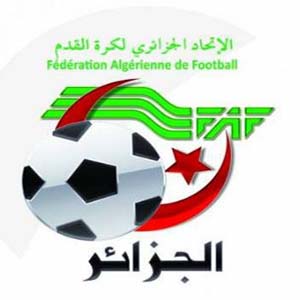 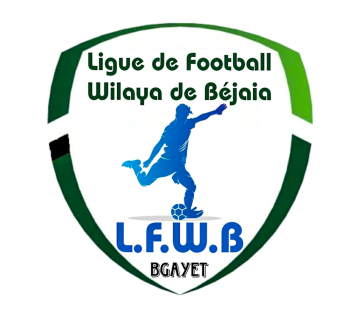                                Fédération Algérienne de Footballرابطة كرة القدم لولاية بجاية                             Ligue de Football de la Wilaya de BéjaiaDIRECTION DES COMPETITIONSJEUNES GROUPE « 1 »PROGRAMMATION 09° JOURNEEVENDREDI 26 JANVIER 2024SAMEDI 27 JANVIER 2024&&&&&&&&&&&&&&&&&&&&&JEUNES GROUPE « 2 »PROGRAMMATION MATCHS DE RETARDSAMEDI 27 JANVIER 2024&&&&&&&&&&&&&&&&&&&&&JEUNES GROUPE « 3 »PROGRAMMATION 09° JOURNEEVENDREDI 26 JANVIER 2024SAMEDI 27 JANVIER 2024&&&&&&&&&&&&&&&&&&&&JEUNES GROUPE « A »PROGRAMMATION 10° JOURNEEVENDREDI 26 JANVIER 2024PROGRAMMATION 10° JOURNEESAMEDI 27 JANVIER 2024&&&&&&&&&&&&&&&&&&&JEUNES GROUPE « B »PROGRAMMATION MATCHS DE RETARDVENDREDI 26 JANVIER 2024&&&&&&&&&&&&&&&&&&&JEUNES GROUPE « C »PROGRAMMATION 10° JOURNEEVENDREDI 26 JANVIER 2024&&&&&&&&&&&&&&&&&&&&SOUS TOUTES RESERVES DE CHANGEMENT.Stades		Rencontres		RencontresU19U17U15BENAL. PRINCIPALJS Bejaia AS Ait Smail10 H 3014 H 3016 H 00BEJAIA NACERIACS P. CivileAS S.E.Tenine09 H 0011 H 0014 H 30Stades		Rencontres		RencontresU19U17U15BEJAIA NACERIANC BejaiaJS I. Ouazzoug 11 H 3013 H 3015 H 00AOKASCRB AokasJS Melbou10 H 3012 H 3014 H 00EXEMPTUS Soummam US Soummam US Soummam US Soummam US Soummam Stades		Rencontres		RencontresU19U17U15ADEKARJST AdekarJSB Amizour10 H 3012 H 3014 H 00Stades		Rencontres		RencontresU19U17U15AIT R’ZINECRB Ait R’ZineRC Seddouk09 H 0011 H 0014 H 30Stades		Rencontres		RencontresU19U17U15TIMEZRITES Timezrit US Beni Mansour10 H 3012 H 3014 H 00M’CISNAO M’Cisna OS Tazmalt10 H 3012 H 3014 H 00OUZELLAGUENWRB OuzellaguenIRB Bouhamza 10 H 3012 H 3014 H 00NENI MAOUCHEES Beni MaoucheRC Ighil Ali/11 H 0012 H 30Stades		Rencontres		RencontresU17U15AOKASJSC Aokas ASC BEJAIA10 H 0011 H 30Stades		Rencontres		RencontresU17U15BENAL. ANNEXEAJT Bejaia ES Melbou 13 H 0014 H 30TICHYJS DjouaASTW Bejaia12 H 0013 H 30AS TaassastAWFS Bejaia//EXEMPTJS TamridjetJS TamridjetJS TamridjetJS TamridjetStades		Rencontres		RencontresU17U15BENAL. ANNEXEGC Bejaoui Gouraya Bejaia 14 H 3016 H 00Stades		Rencontres		RencontresU17U15SIDI AICHEl Flaye ACSJS Ichelladhen10 H 0011 H 30CHEMINIJS CheminiEC Adekar10 H 0011 H 30AKFADOUO TibaneAS Bouhamza10 H 0011 H 30LAAZIBO BiziouOS Tinebdar10 H 0011 H 30SEDDOUKRSC AkhenakCS Boudjellil10 H 0011 H 30